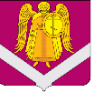 СОВЕТ НАРОДНЫХ ДЕПУТАТОВНИЖНЕВЕДУГСКОГО СЕЛЬСКОГО ПОСЕЛЕНИЯСЕМИЛУКСКОГО МУНИЦИПАЛЬНОГО РАЙОНАВОРОНЕЖСКОЙ ОБЛАСТИТРЕТЬЕГО СОЗЫВА____________________________________________________________ул. Ленина, 37, с. Нижняя Ведуга, 396910РЕШЕНИЕот 15.02.2023 г. № 109с.Нижняя ВедугаО внесении изменений в решение Совета народных депутатов Нижневедугского сельского поселения от 25.10.2013 г. № 195 «О денежном содержании муниципальных служащих в Нижневедугском сельском поселении Семилукского муниципального района Воронежской области»В соответствии с Федеральным законом от 02.03.2007 № 25-ФЗ «О муниципальной службе в Российской Федерации», Законом Воронежской области от 28.12.2007 № 175-ОЗ «О муниципальной службе в Воронежской области», постановлением Правительства Воронежской области от 03.02.2023 г. № 51 «О повышении (индексации) денежного вознаграждения, должностных окладов, окладов за классный чин, пенсии за выслугу лет(доплаты к пенсии), ежемесячной денежной выплаты к пенсии за выслугу лет», в целях приведения в соответствие действующему законодательству, Совет народных депутатов Нижневедугского сельского поселения РЕШИЛ:1. Внести в решение Совета народных депутатов Нижневедугского сельского поселения от 25.10.2013 г. № 195 «О денежном содержании муниципальных служащих в Нижневедугском сельском поселении Семилукского муниципального района Воронежской области» изменения, изложив приложения № 1, № 2 к Положению о денежном содержании муниципальных служащих в Нижневедугском сельском поселении Семилукского муниципального района Воронежской области в новой редакции(прилагаются).2. Настоящее решение вступает в силу с момента его обнародования и распространяется на правоотношения, возникшие с 1 января 2023 года.3. Контроль за исполнением настоящего решения возложить на главу Нижневедугского сельского поселения.Приложение № 1к Положению о денежном содержании муниципальных служащих в Нижневедугском сельском поселении Семилукского муниципального района Воронежской области(в редакции от 15.02.2023 г. № 109)Размеры должностных окладов по должностям муниципальной службы в Нижневедугском сельском поселении Семилукского муниципального района Воронежской областиПриложение № 2к Положению о денежном содержании муниципальных служащих в Нижневедугском сельском поселении Семилукского муниципального района Воронежской области(в редакции от 15.02.2023г. № 109)Размеры ежемесячных надбавок к должностному окладу за классный чин муниципальных служащих Нижневедугского сельского поселения Семилукского муниципального района Воронежской областиУТВЕРЖДАЮ:Глава Нижневедугского сельского поселения Семилукского муниципального района Воронежской области _________________Н.Я. Богомолова15.02.2023 годаАкт от 15.02.2023 года «Об обнародовании решения Совета народных депутатов Нижневедугского сельского поселения Семилукского муниципального района Воронежской области № 109 от 15.02.2023 г. «О внесении изменений в решение Совета народных депутатов Нижневедугского сельского поселения от 25.10.2013 г. № 195 «О денежном содержании муниципальных служащих в Нижневедугском сельском поселении Семилукского муниципального района Воронежской области»с. Нижняя Ведуга Комиссия в составе:Богомолова Надежда Яковлевна – Глава Нижневедугского сельского поселения, Алимова Вера Ивановна – ведущий специалист администрации Нижневедугского сельского поселения, Ююкин Юрий Иванович – директор МКОУ Нижневедугская СОШ, Елфимова Любовь Михайловна – начальник отделения почтовой связи с. Гнилуша, Мальцева Валентина Алексеевна - начальник отделения почтовой связи с. Избище, Данилова Ольга Сергеевна– начальник отделения почтовой связи с. Меловатка, Белокопытов Александр Николаевич – заместитель генерального директора ЗАО «Сад» составила настоящий акт о том, что с 15 февраля по 27 февраля 2023 года на стендах в зданиях: администрации Нижневедугского сельского поселения по адресу: с.Нижняя Ведуга, улица Ленина, дом 32; МКОУ Нижневедугская СОШ по адресу: с.Нижняя Ведуга, улица Ленина, дом 68; отделения почтовой связи с. Гнилуша по адресу: с. Гнилуша, улица Центральная, дом 7; отделения почтовой связи с. Избище по адресу: с. Избище, улица Центральная, дом 17; отделения почтовой связи с. Меловатка по адресу: с. Меловатка, улица Центральная, 24, магазина ЗАО «Сад» по адресу: пос. Гослесопитомника, улица Садовая, 17, обнародовано решение Совета народных депутатов Нижневедугского сельского поселения Семилукского муниципального района Воронежской области № 109 от 15.02.2023 г. «О внесении изменений в решение Совета народных депутатов Нижневедугского сельского поселения от 25.10.2013 г. № 195 «О денежном содержании муниципальных служащих в Нижневедугском сельском поселении Семилукского муниципального района Воронежской области».Настоящий акт составлен в одном экземпляре и хранится вместе с первым экземпляром обнародованного правого акта.Подписи:_______________Богомолова Н.Я._______________Алимова В.И._______________Ююкин Ю.И._______________Елфимова Л.М._______________Мальцева В.А._______________Данилова О.С._______________Белокопытов А.Н.Председатель Совета народных депутатов Нижневедугского сельского поселенияТ.В. СаагГлава Нижневедугского сельского поселенияН.Я. БогомоловаГруппа должностейНаименование должностиДолжностной оклад (рублей в месяц)Администрация Нижневедугского сельского поселения Семилукского муниципального района Воронежской областиАдминистрация Нижневедугского сельского поселения Семилукского муниципального района Воронежской областиАдминистрация Нижневедугского сельского поселения Семилукского муниципального района Воронежской областиСтаршая группа должностейГлавный специалист7671Старшая группа должностейВедущий специалист5956Наименование классного чинаЕжемесячная надбавка к должностному окладу за классный чин (рублей в месяц)Главный муниципальный советник муниципальной службы 1 класса3437Главный муниципальный советник муниципальной службы 2 класса3210Главный муниципальный советник муниципальной службы 3 класса2982Референт муниципальной службы 1 класса 2064Референт муниципальной службы 2 класса 1722Референт муниципальной службы 3 класса 1605Секретарь муниципальной службы 1 класса1377Секретарь муниципальной службы 2 класса1262Секретарь муниципальной службы 3 класса1035